ПРОЕКТ   Постановление «____» _________2023 й.		№ ____		«____»________ 2023 г.Об определении мест, на которые запрещается возвращать животных без владельцев, и перечня лиц, уполномоченных на принятие решений о возврате животных без владельцев на прежние места обитания на территории сельского поселения Исанбаевский сельсовет муниципального района Илишевский район Республики Башкортостан          В связи с принятием Закона Республики Башкортостан от 2 февраля 2023 года № 673-з «О внесении изменений в Закон Республики Башкортостан «Об ответственном обращении с животными в Республике Башкортостан», руководствуясь статьей 5 Закона Республики Башкортостан от 29 июня 2020 года № 289-з «Об ответственном обращении с животными в Республике Башкортостан», ПОСТАНОВЛЯЕТ:1. Определить следующие места, на которые запрещается возвращать животных без владельцев на территории сельского поселения Исанбаевский сельсовет муниципального района Илишевский район Республики Башкортостан:спортивные и детские площадки;территории дошкольных образовательных организаций, общеобразовательных организаций;территории парков, скверов, места массового отдыха (пребывания) населения;территории, прилегающие к площадкам для выгула и дрессировки собак;территории, прилегающие к земельным участкам, на которых расположены торговые объекты, предприятия (объекты) общественного питания.2. Определить ________________ лицом, уполномоченным на принятие решений о возврате животных без владельцев на прежние места обитания на территории сельского поселения Исанбаевский сельсовет муниципального района Илишевский район Республики Башкортостан.3. Настоящее постановление разместить на официальном сайте сельского поселения Исанбаевский сельсовет муниципального района Илишевский район Республики Башкортостан.4. Контроль за исполнением настоящего постановления оставляю за собой.   Глава сельского поселения                                                Ф.Г.ЗариповБАШКОРТОСТАН РЕСПУБЛИКАҺЫИЛЕШ   РАЙОНЫМУНИЦИПАЛЬ РАЙОНИСӘНБАЙ АУЫЛ СОВЕТЫАУЫЛ  БИЛӘМӘҺЕ ХАКИМИӘТЕ452276  Исәнбай а.Мәктәп   урамы, 33ател. (34762)  4-12-37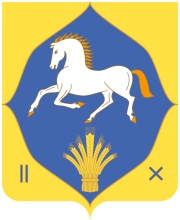 РЕСПУБЛИКА БАШКОРТОСТАНМУНИЦИПАЛЬНЫЙ РАЙОНИЛИШЕВСКИЙ РАЙОНАДМИНИСТРАЦИЯСЕЛЬСКОГО ПОСЕЛЕНИЯИСАНБАЕВСКИЙ СЕЛЬСОВЕТ452276 с. Исанбаевоул. Школьная, 33ател.(34762)  4-12-37